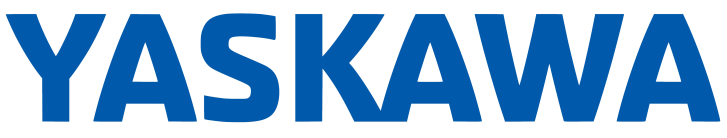 Variable Frequency Drive (VFD)HV600 Bypass Mechanical Specification Submittal For Enclosed Bypass UL Type 1 Rated (H6B1) Packages GENERALThe HV600 is a high performance PWM (pulse-width-modulated) AC drive. Three-phase input line power is converted to a sine-coded, variable frequency output, which provides optimum speed control of any conventional squirrel cage induction motor.  The use of IGBTs (Insulated Gate Bipolar Transistors), with a carrier frequency range of 2 kHz to 12.5 kHz, permits quiet motor operation.This drive has one control logic board for all horsepower ratings. Printed circuit boards employ surface-mount technology, providing both high reliability, and small physical size of the printed circuit assemblies. The microprocessor delivers the computing power necessary for complete three-phase motor control in building automation systems.Operating Principle: Input three-phase AC line voltage is first rectified to a fixed DC voltage. Using pulse width modulation (PWM) inverter technology, the DC voltage is processed, to produce an output waveform in a series of variable-width pulses. Unique firmware algorithms optimize motor magnetization through control of voltage, current, and frequency applied to generate a nearly sinusoidal output waveform.STANDARDSUL 508A (Industrial Control Panels)BTL ListedUL, cUL listedCBC, IBC, ASCE7, ICC-ES 156HCAI (OSHPD)ENVIRONMENTAL & SERVICE CONDITIONSAmbient service temperature:  Enclosed Bypass UL Type 1: -10°C to 40°CAmbient storage temperature: Enclosed Bypass UL Type 1: -20°C to 70°CHumidity: 0% to 95%, non-condensingAltitude: to 1,000 meters (3,300 feet); higher by deratingService factor: 1.0RoHS 2 CompliantQUALITY ASSURANCEIn-circuit testing of all printed circuit boards is conducted to ensure proper manufacturing.Final printed circuit board assemblies are functionally tested via computerized test equipment.All fully assembled controls are computer tested with induction motor loads to assure unit specifications are met.The average MTBF (Mean Time Between Failure) is 28 years.CONSTRUCTIONInput Section of the VFD - VFD power input stage converts three-phase AC line power into a fixed DC voltage via a solid-state, full-wave diode rectifier with MOV (Metal Oxide Varistor) surge protection. An internal 5% split choke built in both positive and negative DC bus reduces harmonics for cleaner power.Intermediate Section of the VFD - DC bus maintains a fixed DC voltage with filtering and short circuit protection as a DC supply to the VFD output section. It is interfaced with the VFD diagnostic logic circuit to continuously monitor and protect the power components. Output Section of the VFD - Insulated Gate Bipolar Transistors (IGBTs) convert DC bus voltage to a variable frequency and voltage, utilizing a PWM sine-coded output to the motor. Motor noise at 60 Hz is less than 2 dB above the motor noise from across-the-line operation when measured at a distance of one meter.POWER AND CONTROL ELECTRONIC HOUSINGSUL Type 1 full enclosure: 208 V, 0.5 thru 100 HP; 240 V, 0.5 thru 100 HP; 480 V, 0.5 thru 250 HPMicroprocessor-based control circuitNon-volatile memory (EEPROM); all programming memory is saved when the VFD is disconnected from power.Digital operator keypad and display provide local control and readout capability:Hand/Off/Auto commandsSpeed Reference commandReset commandEasy to remove heat sink cooling fan with programmable on/off control.USB mini-B port for quick and easy PC connectionPROTECTIONOutput current overload rating of 110% for 60 seconds, 140% for 2 seconds, 175% instantaneousOutput short circuit protectionCurrent limited stall prevention (overload trip prevention) during acceleration, deceleration, and run conditionsOptically isolated operator controlsFault display “Hunting” prevention logicElectronic ground fault protectionElectronic motor overload relay protects the motor while operating in drive and bypass modeMotor current display in both drive and bypass modes of operation as well as verification that the motor is running Proof of flow/loss of flow detection in both drive and bypass modesDC bus charge indicationHeatsink overtemperature protectionCooling fan operating hours recordedInput/output phase loss protectionLine voltage sensors to monitor for brownout and blackout conditions with adjustable fault levels to ensure the proper settings pursuant to each application. Reverse prohibit selectabilityShort circuit withstand rating of 100 KA RMS with customer provided branch circuit protection.Multiple emergency override modes (across-the-line or speed selectable via the drive)OPERATIONOutput frequency and speed display can be programmed for other speed-related and control indications, including: RPM, CFM, GPM, PSI, in WC, % of maximum RPM, or custom.Power loss ride-through (2 seconds capable)Time delay on start; peak avoidance for smooth generator switchoverVFD accepts either a direct acting or a reverse acting speed command signal.Bi-directional “Speed Search” capability to start into a rotating load. Two types: current detection and residual voltage detectionDC injection braking, to prevent fan “windmilling”Remote Run/Stop command inputEight programmable HVAC specific application presetsUser parameter initialization to re-establish project specific parametersRamp-to-stop or coast-to-stop selectionAuto restart capability: 0 to 10 attempts with adjustable delay time between attemptsOne custom selectable Volts/Hertz pattern and multiple preset Volts/Hertz patternsAuto speed reference input signal, adjustable for bias and gainWhile the VFD is running, operational changes in control and display functions are possible, including:	Acceleration time (0 to 6000 seconds)	Deceleration time (0 to 6000 seconds)	Frequency reference command	Hand/Off/Auto commands	Monitor display	Removable digital operatorAutomatic energy saving, reduced voltage operation in VFD modePRODUCT FEATURESDisplacement power factor of .98 throughout the motor speed rangeInternal EMI/RFI filter complies with IEC 61800-3 restricted distribution for first environmentBuilt-In real time clock for time and date stamping events along with timer functions for starting, stopping and speed changes without the need for external controlsVoltmeter, ammeter, kilowatt meter, elapsed run time meter, and heatsink temperature monitoring functionsDrive internal PI closed-loop control with selectable engineering unitsIndependent PI control for use with external deviceDifferential PID feedback featureDirect or reverse acting speed signalSleep function in both closed loop and open loop controlFeedback signal low pass filterFeedback signal loss detection and selectable response strategyFeedback signal inverse and square root capability24 VDC, 150 mA transmitter power supplyEight programmable multi-function input terminals (24 VDC) providing 36+ programmable features, including:Customer SafetiesBAS / Damper InterlockEmergency Override – BAS interlock modemin/max speed setting16 preset speedsPI control enable / disableTwo programmable 0 to 10 VDC or 4-20 ma analog outputs on VFD control board, proportional to drive monitor functions including output frequency, output current, output power, PI feedback, output voltage and othersFour programmable multi-function output relays (Form C rated 2 amps @ 250 VAC & 30 VDC) providing 29+ functions, including: “Motor Run,” “Damper Control,” “Auto Transfer,” “Drive Run,” “Hand Mode,” “Auto Mode,” “System Fault,” “Bypass Run,” ”Serial Com Run,” “Ready/Run/Fault status,” and numerous other options.Input and output terminal status indicationAnalog input speed reference on bypass printed circuit boardNine preset speedsDiagnostic fault indicationVFD efficiency: 96% at half-speed; 98% at full-speed“S-curve” soft start / soft stop capabilityRun/Fault output contactsSerial communication loss detection and selectable response strategyControlled speed range of 40:1Critical frequency rejection capability: three selectable, adjustable bandwidths140% starting torque capability, available from 3 Hz to 60 HzAdjustable carrier frequency, from 2 kHz to 12.5 kHzAnalog/Digital Virtual I/O – internally sends an output to an input (no wiring needed)Dynamic noise control for quiet motor operationProgrammable security codeCloud service (Yaskawa Drive Cloud) for product registration and parameter storageStore up to four additional parameter sets in keypadIntegrated PLC (DriveWorks EZ)Rotational as well as Stationary motor auto-tuningTemperature controlled fansLCD keypad with Hand/Off/Auto and Copy keypad functions.Motor preheat functionSelf-regulating lead/lag control for multiple drives (up to 4)Drive/motor alternation control (share motor run time for lead drive/motor)Up to four PID setpointsDraw down level selection for PID setpointAnti-no-flow control for deadhead protectionPre-charge pump functionalityLow city alarm digital inputState/de-state control – add/remove drive based on feedback or output frequencySingle phase foldbackFlash upgradeable firmwareHeatsink overtemperature speed fold-back feature“Bumpless” transfer between Hand and Auto modesEmergency override can be used as “smoke purge” functionFan failure detection and selectable drive actionProgramming and firmware upgrade without three-phase main power using DriveWizard HVAC software toolBypass and drive are factory assembled.Input disconnect switch with a lockable, through-the-door operating mechanismDrive output and Bypass contactors are both electrically and software interlocked.BACnet, Siemens APOGEE FLN, Metasys N2, and Modbus RTU communication protocols as standard, with the ability to configure controller parameters, view controller monitors, control I/O, clear faults, and view controller status in both drive and bypass modes.  EtherNet/IP, Modbus TCP/IP and LonWorks are optionally available.BACnet Health monitors including Net Health, Tokens Received/Transmitted, Messages Received/Transmitted, Next/Previous Node Address, Max/Min Master Found, number of Nodes on Network, COV, MSTP Loop Time, CRC Errors, MSTP Tokens Lost/Retry, Deadtime Average.Door mounted control keypad with HOA LCD display for “Control Power,” “Drive Ready,” “Drive Run,” “Drive Selected,” “Drive Fault,” “Drive Test,” “Bypass Selected,” “Bypass Run,” “Motor OL”, ”Safety Open” “BAS Interlock,” “Auto Run”, Auto Transfer,” “Emergency Override,” “Hand Mode,” “Off Mode”, and “Auto Mode.”Damper control circuit with end-of-travel feedback capability including two adjustable wait time functions. One is a run delay time, where the drive will operate at a preset speed before the damper opens to pressurize the system. The other time function is an interlock wait time, so if the damper has not fully opened within the specified time, a fault will be declared. Selectable energy savings and harmonic reduction mode. Drive automatically switches to Bypass (across-the-line) when motor is running 60 Hz for a set time and automatically switches back when frequency reference changes.Green Contactor mode when enabled will keep unneeded contactors from being closed when not needed.Model Number Configuration (H6B1)Step 1. Complete the Base Number for the voltage and current rating.Step 2. Add the Option Code letter for each required option. If an option is not wanted, no character is inserted in that position.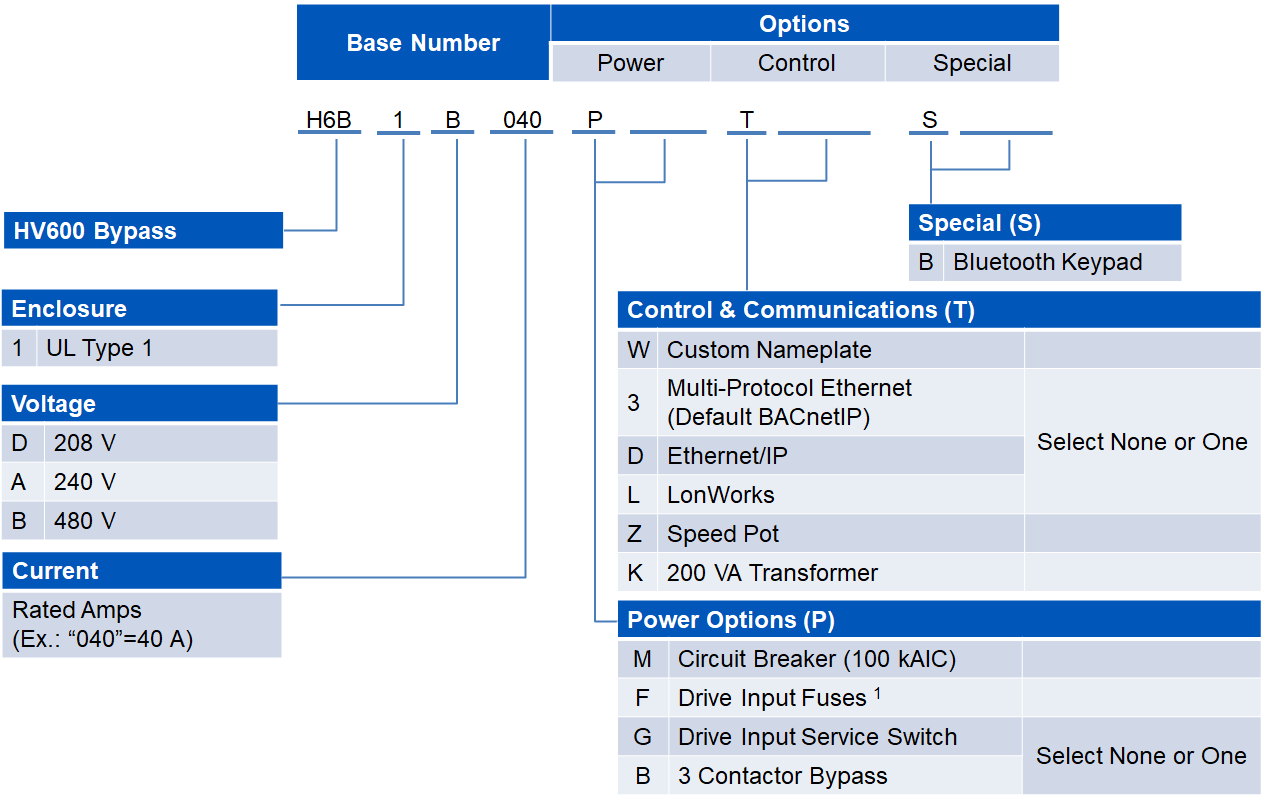 ENCLOSURE TYPE[1] UL Type 1 Enclosed Bypass PackageVOLTAGE	[D] 208 volt model for nominal, 200 or 208 VAC (+10/-15%); 60 or 50 Hz (+/-5%) systems[A] 240 volt model for nominal, 230 or 240 VAC (+10/-15%); 60 or 50 Hz (+/-5%) systems[B] 480 volt model for nominal, 380, 400, 415, 440, 460 or 480 VAC (+10/-15 %); 60 or 50 Hz (+/-5%) systems[P] POWER OPTIONSMAIN INPUT DISCONNECT (Default)Input disconnect switch with a lockable, through-the-door operating mechanism, no branch short circuit protection.[M] Circuit Breaker Option is a 100 kAIC rated circuit breaker with fuses. When option (M) is specified, the configured drive package will be rated at 100 kAIC.        (Replaces default input disconnect) [P] POWER OPTIONS (Continued)[F] Drive Input fusing is available as a selection when the Circuit Breaker option is not already being used.  Use this selection when drive input fusing is desired with the standard input disconnect switch. One or None[B] Three-Contactor Bypass, (Replaces Standard Two-Contactor Bypass)[G] Drive Input Service Switch[T] CONTROL & COMMUNICATION OPTIONS[W] Engraved nameplate[Z] Speed Pot[K] 200 VA TransformerOne or None:[3] Multi-Protocol Ethernet (Default BACnetIP) [D] Ethernet/IP [L] LonWorks[S] Special[B] Bluetooth Keypad